CostinestiHotel: Forum 3** Preturile NU includ servicii de masa. Rezervările se achită întegral în maxim 72 de ore de la confirmarea comenzii.Gratuitățile și reducerile în unitatea de cazare se vor acorda astfel:Orice copil cu varsta cuprinsa intre 0-11.99 beneficiaza de cazare gratuita fara pat suplimentar, pentru o camera dubla/twin cu doi adulti platitori. Doi adulți și un copil cu vârsta cuprinsa intre 12 si 15.99 ani ani vor fi cazați în cameră dublă/twin iar pentru copil se va achita pat suplimentar in valoare de 70 lei/zi.Pentru doi adulți și doi copii, primul copil va primi gratuitate la cazare și al doilea va achita pat suplimentar in valoare de 70 lei/zi. Numarul maxim de persoane admise in camerele duble/twin este de 2 adulti+2 copii cu varstele cuprinse intre 0-11.99 ani SAU 2 adulti+1 copil cu varsta cuprinsa intre 12-15.99 ani SAU 3 adulti.Numarul maxim de persoane admise in apartamente este de 2 adulti+2 copii cu varstele cuprinse intre 0-15.99 ani SAU 3 adulti + 1 copil cu varsta cuprinsa intre 0-15.99 ani SAU 4 adulti.Paturi suplimentare:                                                                                                      Pentru cazarea in camera dubla/twin a 3 adulti se va achita in mod obligatoriu pat suplimentar in valoare de 70 lei/zi.Numarul maxim de paturi suplimentare care pot fi introduse in camerele duble/twin este 1 (unul)In apartamente nu se poate introduce pat suplimentar pentru ca in acestea exista deja o canapea extensibila.OBLIGATORIU! Clienții se vor prezenta la recepție cu certificatele de naștere ale copiilor.Orice persoana de peste 16 ani este considerata adultaAccesul animalelor de companie de talie mica va fi permis numai pe baza certificatului veterinar de sănătatea, prezentat la recepția hotelului, taxa este de 60 lei/zi / animal de companie. Aceasta taxa va fi achitata direct de către Clienți la recepția hotelului la check-in.INSCRIERI TIMPURIIPentru inscrierile facute pana la data de 27.03.2020 se acorda un discount de 10% din tarifele de baza, fara masa pentru sejururi de cel putin 5 nopti. Serviciile astfel valorificate vor fi achitate integral pana la data de 27.03.2020.  Pachetele vandute cu oferta speciala „Inscrieri Timpurii” nu se pot anula decat cu pierderea integrala a sumelor achitate in avans. Se accepta modificarea de nume a turistilor inscrisi, fara insa a se produce schimbari asupra pachetului de servicii achzitionat initial. 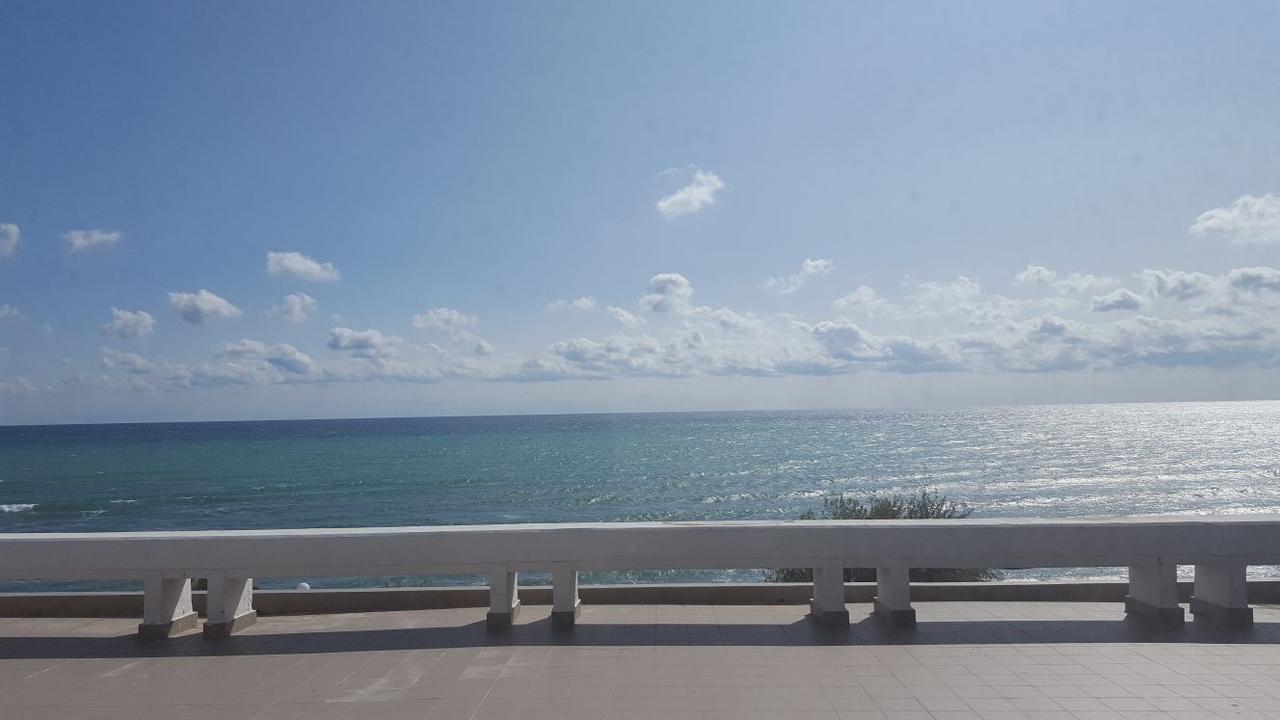 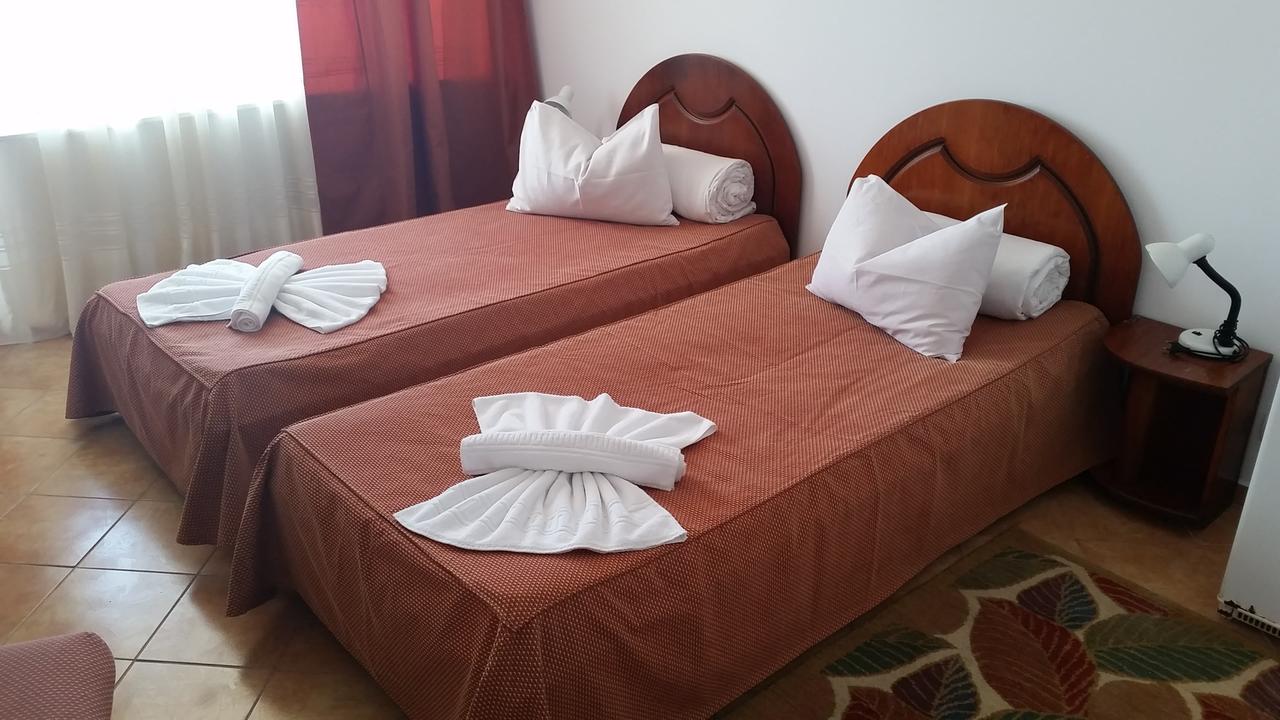 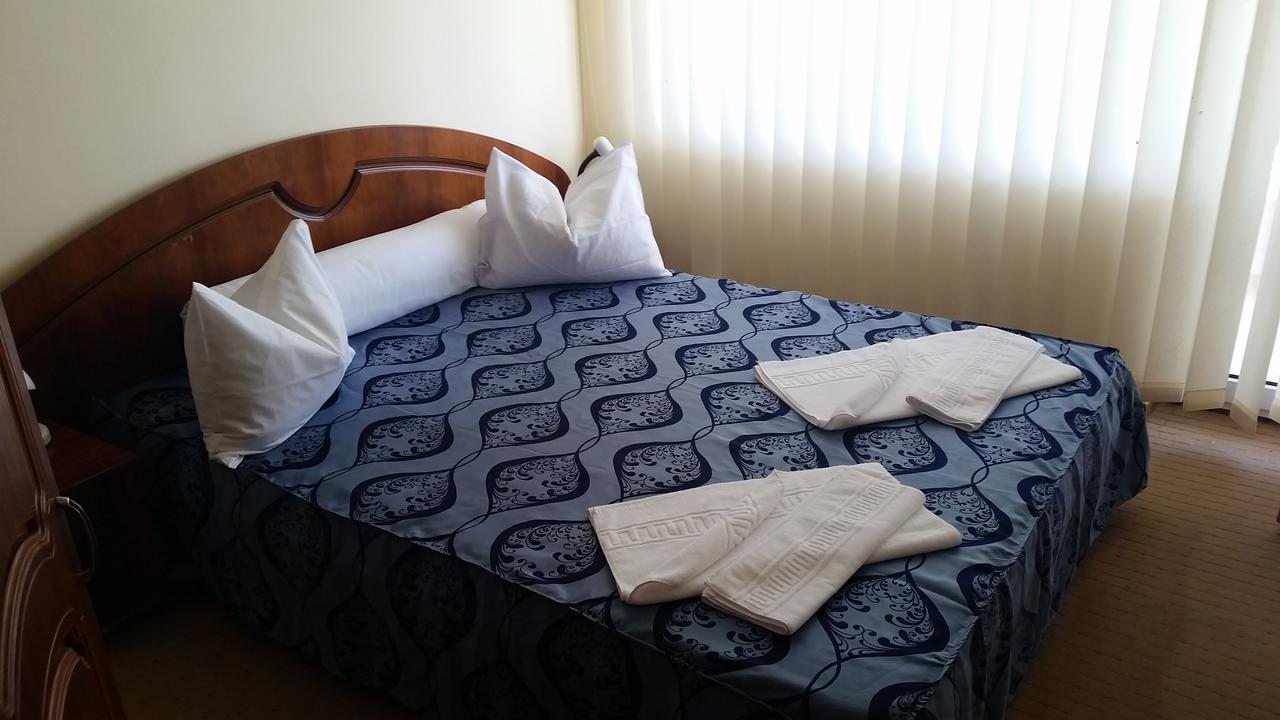 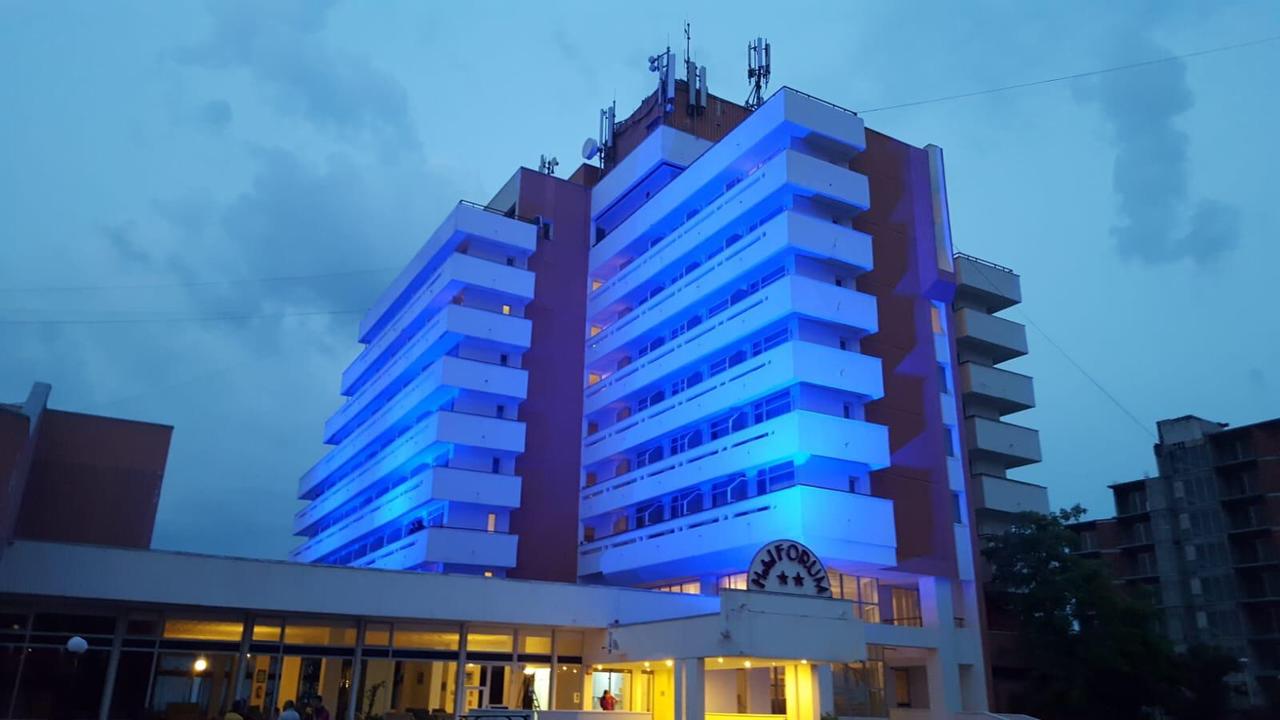 PERIOADA01.06-14.0615.06-21.0622.06-28.0629.06-12.0713.07-19.0720.07-16.0817.08-30.0831.08-13.09TIP CAMERADUBLADUBLADUBLADUBLADUBLADUBLADUBLADUBLAPRET CAM Luni-Joi135170175210240280240155PRET CAMVineri-Duminica150185190220255295255170TIP CAMERAAPARTAMENTAPARTAMENTAPARTAMENTAPARTAMENTAPARTAMENTAPARTAMENTAPARTAMENTAPARTAMENTPRET APART Luni-Joi225290310335380460360280PRET APART Vineri-Duminica260320340370430495390310